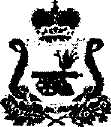 АДМИНИСТРАЦИЯ ИЗДЕШКОВСКОГО СЕЛЬСКОГО ПОСЕЛЕНИЯСАФОНОВСКОГО РАЙОНА СМОЛЕНСКОЙ ОБЛАСТИПОСТАНОВЛЕНИЕот 14.10.2014г. №  31 В целях обеспечения информационной открытости деятельности Администрации Издешковского сельского поселения Сафоновского района Смоленской области, повышения качества и доступности предоставляемых муниципальных услуг и исполнении функций в соответствии с частью 6 статьи 11 Федерального закона от 27.07.2010 № 210-ФЗ «Об организации предоставления государственных и муниципальных услуг»,Администрация Издешковского сельского поселения Сафоновского района Смоленской области  ПОСТАНОВЛЯЕТ:1. Внести следующие изменения в Порядок формирования и ведения реестра (перечня) муниципальных услуг (функций), оказываемых Администрацией Издешковского сельского поселения Сафоновского района  Смоленской области, утвержденный постановлением Администрации Издешковского сельского поселения Сафоновского района  Смоленской области от 30.09.2013г. № 19:1.1. Принять раздел 2.1 в следующей редакции: «2.1. Реестр содержит сведения:1) о муниципальных услугах, предоставляемых Администрацией Издешковского сельского поселения Сафоновского района Смоленской области;2) об услугах, которые являются необходимыми и обязательными для предоставления муниципальных услуг; 3) об услугах, указанных в части 3 статьи 1 Федерального закона от 27.07.2010 № 210-ФЗ «Об организации предоставления государственных и муниципальных услуг» и оказываемых муниципальными учреждениями и иными организациями, в которых размещается муниципальное задание (заказ), выполняемое (выполняемый) за счет средств местного бюджета;4) о государственных услугах, оказываемых Администрацией Издешковского сельского поселения Сафоновского района Смоленской области по переданным полномочиям, подлежащих включению в реестр услуг и предоставляемых в электронной форме;5) о контрольно-надзорных функциях и функциях Администрации Издешковского сельского поселения Сафоновского района Смоленской области;6) справочную информацию об Администрации Издешковского сельского поселения Сафоновского района Смоленской области, муниципальных учреждениях, организациях, участвующих в предоставлении услуг в соответствии с приложением № 6 к настоящему Порядку.2. Настоящее постановление считать неотъемлемой частью постановления от 30.09.2013г. № 19.Глава АдминистрацииИздешковского сельскогопоселения Сафоновского района Смоленской области                                                                       Н.В. ЛадинаО внесении изменений в Порядокформирования и ведения реестра (перечня) муниципальных услуг (функций), оказываемых Администрацией Издешковского сельского поселения Сафоновского района Смоленской области